PEMANFAATAN SARI BAYAM MERAH (Amaranthus tricolor.L) SEBAGAI PEWARNA ALAMI DAN DI APLIKASIKAN PADA MAKANANSKRIPSIOLEH:MUHAMMAD RIZKY IMANDA SARAGIH NPM. 122114057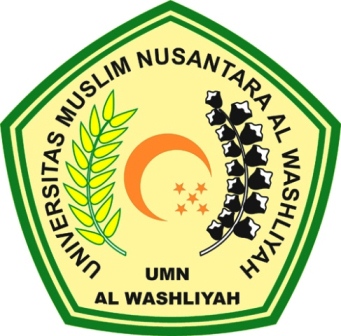 PROGRAM STUDI FARMASIFAKULTAS MATEMATIKA DAN ILMU PENGETAHUAN ALAMUNIVERSITAS MUSLIM NUSANTARA AL-WASHLIYAHMEDAN2018PEMANFAATAN SARI BAYAM MERAH (Amaranthus tricolor.L) SEBAGAI PEWARNA ALAMI DAN DI APLIKASIKAN PADA MAKANANSKRIPSIDiajukan untuk melengkapi dan memenuhi syarat-syarat untuk memperoleh Gelar Sarjana Farmasi pada Program Studi Farmasi Fakultas Matematika Dan Ilmu Pengetahuan Alam Universitas Muslim Nusantara Al-WashliyahOLEH :MUHAMMAD RIZKY IMANDA SARAGIHNPM. 122114057PROGRAM STUDI FARMASIFAKULTAS MATEMATIKA DAN ILMU PENGETAHUAN ALAMUNIVERSITAS MUSLIM NUSANTARA AL-WASHLIYAHMEDAN2018